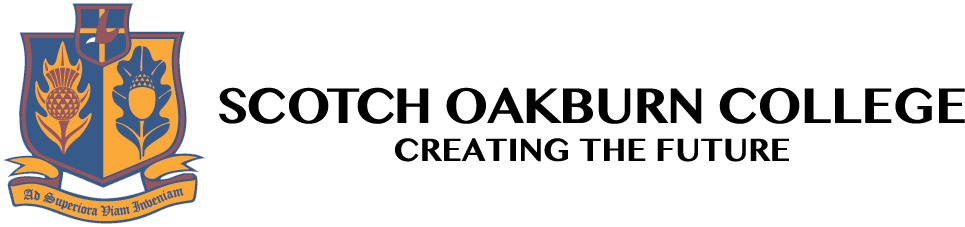 COVID-19 SAFETY PLANScotch Oakburn CollegeIntroductionThe purpose of this COVID-19 Safety Plan (Plan) is to provide an overarching plan for the implementation and management of procedures by Scotch Oakburn College to support Scotch Oakburn College and its members and participants in the resumption of SATIS sport.The arrangements set out in this Plan are intended to prevent the transmission of COVID-19 among members, participants, coaches, officials, administrators/volunteers, visitors, families and the broader community. The Plan provides the framework to govern the general operation of the Scotch Oakburn College, any facilities it controls, the playing/training behaviour of all members and participants and the monitoring and reporting of the health of attendees at Scotch Oakburn College facilities.This Plan includes, but is not limited to, the conduct of:staged training and competition activities (sport operations); andfacility management and supporting operations (facility operations).At all times the Plan is subject to all regulations, guidelines and directions of government and public health authorities. Key PrinciplesThis Plan is based on, and accepts, the AIS Framework for Rebooting Sport in a COVID-19 Environment (AIS Framework) and the National Principles for the Resumption of Sport and Recreation Activities (National Principles). The Plan also accepts as key principles that:The health and safety of members, participants, coaches, officials, administrators/volunteers, visitors, families and the broader community is the number one priority;Members, participants, coaches, officials, administrators/volunteers, families and the broader community need to be engaged and briefed on Scotch Oakburn College’s return to sport plans;Facilities are assessed and appropriate plans are developed to accommodate upgraded hygiene protocols, physical distancing and other measures to mitigate the risk of transmission of COVID-19;Training cannot resume until the arrangements for sport operations and facility operations are finalised and approved, if necessary; andAt every stage of the return to sport process Scotch Oakburn College must consider and apply all applicable State and Territory Government and local restrictions and regulations. Scotch Oakburn College needs to be prepared for any localised outbreak at our facilities, within our competitions or in the local community.Responsibilities under this Plan Scotch Oakburn College retains the overall responsibility for the effective management and implementation of the return to sport activities and operations outlined in this Plan. The PRINCIPAL, Mr Andy Müller of Scotch Oakburn College is responsible for:Approving the Plan and overseeing the implementation of the arrangements in the Plan; andRevising the Plan as required, ensuring it reflects up to date information from government and public health officials.The PRINCIPAL, Mr Andy Müller has appointed the following person as the Scotch Oakburn College COVID-19 Safety Coordinator to execute the delivery of the Plan and to act as a point of contact for information relating to this Plan:Scotch Oakburn College expects all members, participants, coaches, Persons In Charge of each Sport, officials, administrative staff and volunteers to:Comply with the health directions of government and public health authorities as issued from time to time;Understand and act in accordance with this Plan as amended from time to time;Comply with any testing and precautionary measures implemented by Scotch Oakburn College; Act with honesty and integrity in regard to the state of their personal health and any potential symptoms; andMonitor their health and take a cautious approach to self-isolation and reporting of potential symptoms.Return to Sport Arrangements[As at the date of this Plan, participants are training at Level C of the AIS Framework.] The Plan outlines specific sport requirements that Scotch Oakburn College will implement for Level B and Level C of the AIS Framework.Scotch Oakburn College will transition to the training activity and facility use as outlined in Level B of the AIS Framework and the training/competition activities and facility use outlined in Level C of the AIS Framework when permitted under local restrictions and regulations.AIS Framework ArrangementsThe protocols for conducting sport operations and facility operations under Level C of the AIS Framework are set out in the Appendix.Roadmap to a COVIDSafe AustraliaScotch Oakburn College will also comply with the Australian government’s Roadmap to a COVIDSafe Australia, which places limits on the type of activity that can be conducted and the number of people who can gather at facilities, notwithstanding the activities permitted by the AIS Framework (see below).RecoveryWhen public health officials determine that the outbreak has ended in the local community, Scotch Oakburn College will consult with relevant authorities to identify criteria for scaling back its COVID-19 prevention actions. Scotch Oakburn College will also consider which protocols can remain to optimise good public and participant health.At this time the Principal, Mr Andy Müller of Scotch Oakburn College will consult with key stakeholders to review the delivery of its return to sport arrangements and use feedback to improve organisational plans and systems.Appendix: Outline of Return to Sport Arrangements Part 1 – Sport Operations Level COutdoor Sport including (Soccer / AFL / Netball / Hockey / Cricket / Tennis)
Location: Scotch Oakburn Park (for soccer, netball, cricket, Tennis and AFL) and Local Government managed facilities (for hockey and netball).Part 2 – Facility Operations Level CFacility Name: Scotch Oakburn Park     Type of facility: Outdoor ovalIndoor Winter Sport including (Basketball / Badminton / Fitness / Netball)
Location(s): Scotch Oakburn College Health and Physical Education Centre (HPEC)Part 2 – Facility Operations Level CFacility Name: Scotch Oakburn College Health and Physical Education Centre (HPEC)Type of facility: Indoor Sports FacilityScotch Oakburn CollegeScotch Oakburn CollegeSchool Location85 Penquite Road, Newstead TasmaniaSportBasketball, Hockey, Soccer, Netball, AFL, Badminton, Cricket, TennisSport facility type and LocationScotch Oakburn Park, 85 Penquite Road, Newstead
Health & Physical Education Centre, 85 Penquite Road, NewsteadSchool PrincipalMr Andy MüllerContact EmailAndy.muller@soc.tas.edu.auContact Number6336 3300School SATIS DelegateMr Ali FootContact EmailAi.Foot@soc.tas.edu.auContact Mobile Number0439 490 436VersionDraftPlan last updated 14/10/2020Ali Foot is responsible for this documentAli Foot is responsible for this documentNameMr Ali FootContact EmailAli.Foot@soc.tas.edu.auContact Number0439 490 436AIS ActivitiesLevel C:Full sporting activity (training and competition) allowed. No restriction on numbers. Contact allowed.Roadmap ActivitiesA return to full sporting activity (indoors and outdoors) in alignment with Level C of the AIS framework comes into place as of midday Friday 26 June 2020.The maximum density limit of 2 square metres per person applies for outdoor and indoor sport, with a cap of 500 people outdoors and 250 people per single undivided space indoors (participants, athletes, support staff, officials, spectators and volunteers are counted within the maximum).AreaPlan Requirements (for activities under AIS Framework Level C) ApprovalsA return to full sporting activity (indoors and outdoors) in alignment with Level C of the AIS framework comes into place as of midday Friday 26 June 2020. The College has approved return to competition.Insurance arrangements confirmed to cover competition.Training ProcessesFull contact training; full competition sport (contact and non-contact; sharing of equipment where necessary; and use of change rooms and other shared facilities.For larger team sports, small groups will be formed for specific training goals.Social gatherings will be limited as per the return to sport roadmap.Access to treatment from support staff and coaches.Treatment of shared equipment including cleaning before, during and after sessions.Personal hygiene encouraged (wash hands prior to training, sanitising stations, no spitting).Avoid coughing and sneezing where possible and if so conduct in a discrete manner.  Training/playing attendance register kept by Person In Charge of specific sport.Personal healthGraded return to sport to avoid injury.Advice to players, coaches, volunteers to not attend if unwell (including any signs/symptoms of cold, flu, COVID-19 or other illness).Washing of hands prior to, during and after training and use of hand sanitiser where available.Avoid physical greetings (i.e. hand shaking, high fives etc.).Avoid coughing, clearing nose, spitting etc.Launder own training uniform and wash personal equipment].HygieneAny safe hygiene protocols distributed by SATIS that will be adopted by Scotch Oakburn College.Treatment of shared equipment including cleaning before, during and after sessions. Personal hygiene is encouraged (wash hands prior to training, sanitising stations, no spitting). Avoid coughing and sneezing where possible and if so conduct in a discrete manner.  CommunicationsAll Coaches, members, volunteers and families will be advised in writing via school electronic processes.  Information including hygiene protocols and cleaning processes.The school will encourage all Scotch Oakburn College sporting community members to download and use the COVIDSafe app.The school has a full time Wellbeing Coordinator available.Transport for Away gamesIf possible, the school to check and maintain that external and internal buses have additional cleaning processes in place. The school will promote the importance of personal hygiene before, during and after bus travel.AreaPlan Requirements (for activities under AIS Framework Level C) ApprovalsAs per Tasmanian Government COVID-19 Communities, Sport and Recreation Tasmania guidelines.Scotch Oakburn College has given approval to the use of Scotch Oakburn Park.Insurance arrangements confirmed to cover facility usage.FacilitiesAs per the Scotch Oakburn College return to school plan.Treatment of shared equipment and facilities/changerooms including cleaning before, during and after sessions. Personal hygiene is encouraged (wash hands prior to training, sanitising stations, no spitting). Avoid coughing and sneezing where possible and if so conduct in a discrete manner.  Facility accessThe maximum density limit of 2 square metres per person applies, with a cap of 500 people outdoors (participants, athletes, support staff, officials, spectators and volunteers are counted within the maximum).Traffic will be managed/diverted in one direction around the facility.Non-essential personnel to be discouraged from entering change rooms.Physical distancing protocols including use of zones in the Pavilion, change rooms.  Canteen will not be in operation at this stage.General advice on physical distancing in School facilities including discouraging face to face meetings where possible, restricting site visitors, deferring or splitting up large meetings.Detailed attendance register to be kept.HygieneHand sanitiser available at entry/exit points to venue and changerooms.Sanitisation of shared equipment, parents/students responsible for cleaning of uniforms.Regular cleans and frequent wiping of high touch surfaces will be undertaken.Posters displayed outlining relevant personal hygiene guidance.Shared equipment regularly sanitised.Suitable rubbish bins with regular waste disposal provided.Management of unwell participantsPrior to recommencing sport parents have acknowledged their responsibility in ensuring that no child(ren) comes to sport:feeling unwell;displaying any cold or flu like symptoms;having been in contact with anyone feeling unwell; orhaving been in contact with someone from a current outbreak area or who has had a positive COVID-19 test result.Students who arrive at a sporting facility feeling unwell or showing symptoms related to COVID-19 will be isolated while a parent is contacted to collect immediately. Thorough cleaning will take place in areas of high contact.School responsibilitiesThe College will oversee:Provision and conduct of hygiene protocols as per the Plan. The capture of a record of attendance at all training and club activities and maintaining an up-to-date log of attendance.Coordination of Level C field and training operations.Operation of the school’s facilities in support of all Level C training activities in accordance with this Plan.AreaPlan Requirements (for activities under AIS Framework Level C) ApprovalsA return to full sporting activity (indoors and outdoors) in alignment with Level C of the AIS framework comes into place as of midday Friday 26 June 2020. The College has approved return to competition.Insurance arrangements confirmed to cover competition.Training ProcessesFull contact training; full competition sport (contact and non-contact; sharing of equipment where necessary; and use of change rooms and other shared facilities.For larger team sports, small groups will be formed for specific training goals.Social gatherings will be limited as per the return to sport roadmap.Access to treatment from support staff and coaches.Treatment of shared equipment including cleaning before, during and after sessions.Personal hygiene encouraged (wash hands prior to training, sanitising stations, no spitting).Avoid coughing and sneezing where possible and if so conduct in a discrete manner.  Training/playing attendance register kept by Person In Charge of specific sport.Personal healthGraded return to sport to avoid injury.Advice to players, coaches, volunteers to not attend if unwell (including any signs/symptoms of cold, flu, COVID-19 or other illness).Washing of hands prior to, during and after training and use of hand sanitiser where available.Avoid physical greetings (i.e. hand shaking, high fives etc.).Avoid coughing, clearing nose, spitting etc.Launder own training uniform and wash personal equipment.HygieneAny safe hygiene protocols distributed by SATIS that will be adopted by Scotch Oakburn College.Treatment of shared equipment including cleaning before, during and after sessions. Personal hygiene is encouraged (wash hands prior to training, sanitising stations, no spitting). Avoid coughing and sneezing where possible and if so conduct in a discrete manner.  CommunicationsAll Coaches, members, volunteers and families will be advised in writing via school electronic processes.  Information including hygiene protocols and cleaning processes.The school will encourage all Scotch Oakburn College sporting community members to download and use the COVIDSafe app.The school has a full time Wellbeing Coordinator available.Transport for Away GamesIf possible, the school to check and maintain that external and internal buses have additional cleaning processes in place. The school will promote the importance of personal hygiene before, during and after bus travel.AreaPlan Requirements (for activities under AIS Framework Level C) ApprovalsAs per Tasmanian Government COVID-19 Communities, Sport and Recreation Tasmania guidelines.Scotch Oakburn College has given approval to the use of Scotch Oakburn HPEC.Insurance arrangements confirmed to cover facility usage.FacilitiesAs per the Scotch Oakburn College return to school plan.Treatment of shared equipment and facilities/changerooms including cleaning before, during and after sessions. Personal hygiene is encouraged (wash hands prior to training, sanitising stations, no spitting). Avoid coughing and sneezing where possible and if so conduct in a discrete manner.  Facility accessThe maximum density limit of 2 square metres per person applies, with 250 people per single undivided space indoors (participants, athletes, support staff, officials, spectators and volunteers are counted within the maximum).Non-essential personnel to be discouraged from entering change rooms.Physical distancing protocols including use of zones in the HPEC building and change rooms.  General advice on physical distancing in School facilities including discouraging face to face meetings where possible, restricting site visitors, deferring or splitting up large meetings.Detailed attendance register to be kept.HygieneHand sanitiser available at entry/exit points to venue and changerooms.Sanitisation of shared equipment, parents/students responsible for cleaning of uniforms.Regular cleans and frequent wiping of high touch surfaces will be undertaken.Posters displayed outlining relevant personal hygiene guidance.Shared equipment regularly sanitised.Suitable rubbish bins with regular waste disposal provided.Management of unwell participantsPrior to recommencing sport, parents have acknowledged their responsibility in ensuring that no child(ren) comes to sport:feeling unwell;displaying any cold or flu like symptoms;having been in contact with anyone feeling unwell; orhaving been in contact with someone from a current outbreak area or who has had a positive COVID-19 test result.Students who arrive at a sporting facility feeling unwell or showing symptoms related to COVID-19 will be isolated while a parent is contacted to collect immediately. Thorough cleaning will take place in areas of high contact.School responsibilitiesThe College will oversee:Provision and conduct of hygiene protocols as per the Plan. The capture of a record of attendance at all training and club activities and maintaining an up-to-date log of attendance.Coordination of Level C court and training operations.Operation of the school’s facilities in support of all Level C training activities in accordance with this Plan.